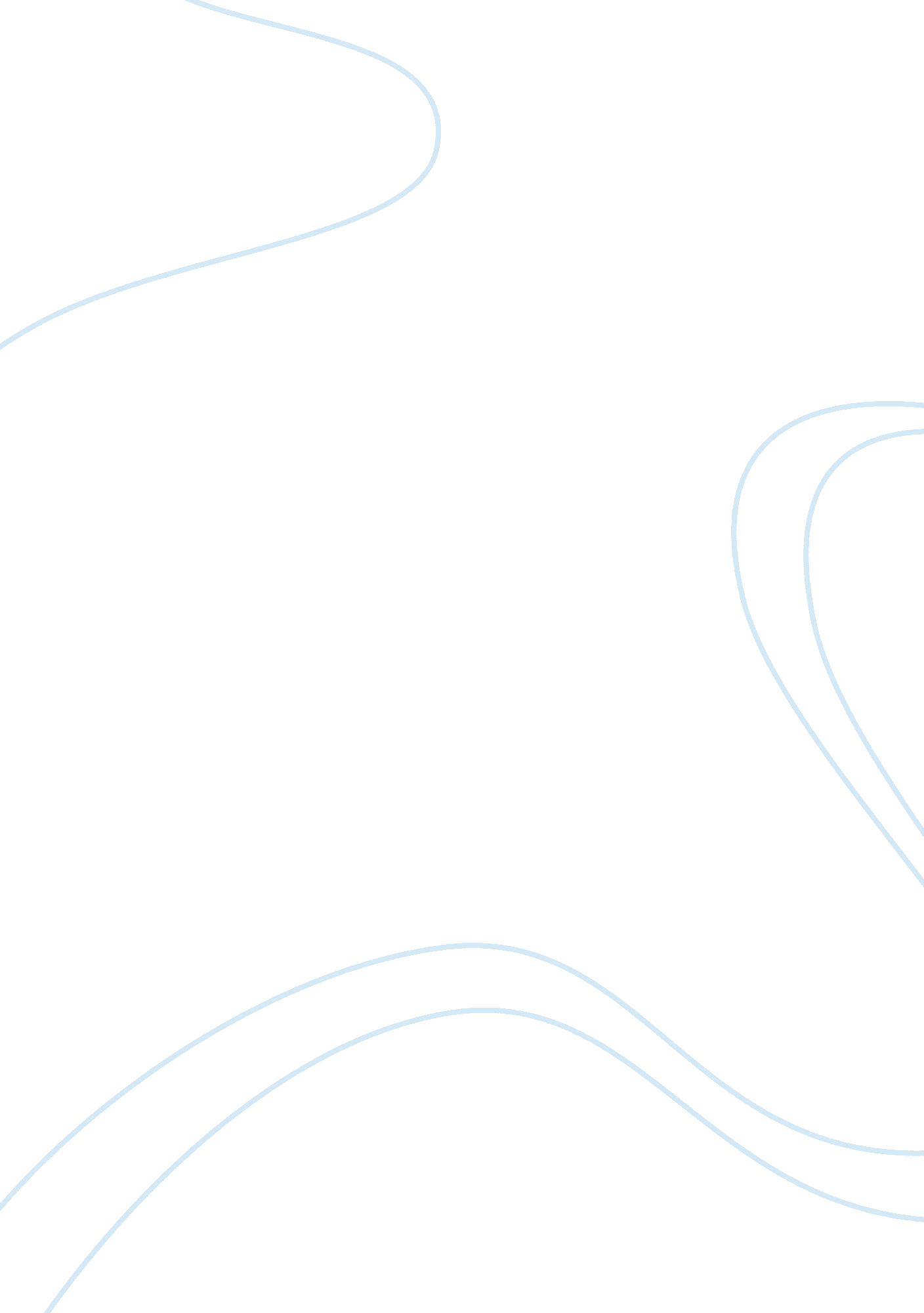 Brave new world essay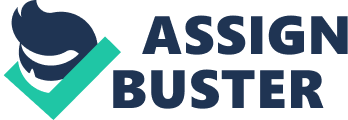 Brave New World Essay In Aldous Huxley’s novel, Brave New World, the citizens of the World State are bred into specific caste systems. These consist of Alphas, Betas, Gammas, Deltas, and Epsilons. The different caste systems differ from each other in many ways, and have multiple purposes. There are many differences between the different groups in the caste system. Alphas are the most intelligent of them all. They wear the color grey, and are the tallest and most good looking. While developing inside the faux womb, they were given the most oxygen. They usually work as wardens, psychologists (Bernard), Director of hatcheries, and all World Controllers are Alphas. Betas are a little less intelligent then Alphas, but still higher in the caste system. They wear mulberry colored clothing and there jobs consist of mechanics and nurses. Alphas and Betas usually associate with each other. Gammas, Deltas, and Epsilons are in the lower half of the cast system. Gammas wear the color green. They are usually butlers and other jobs that do not consist of much thinking. Deltas wear khaki, and usually are helicopter attendants. The are mass produced and have no individuality. " Bokanovsky’s Process is one of the major instruments of social stability! " (Huxley, 7). This being said means the the World State does not think individuality is important. Epsilons are on the verge of being morons. They wear black, and received the least amount of oxygen in the womb. They are very stupid and usually press elevator buttons. The purpose of this cast system is that people will be happy with their jobs. An example is that an Alpha would have a job in the medical field, and an Epsilon would have a job pressing buttons. " Every one works for every one else. We can't do without any one. Even Epsilons are useful. We couldn't do without Epsilons. "(Huxley, 60). You need every caste system to maintain ‘ the perfect World State’. I personally do not think that they reflect an aspect of our society today. I think it is just a consequence of the society of the World State. In the end, everyone needs everyone. The Alphas and Betas could not survive with out the Gammas, Deltas, and Epsilons, and vice versa. 